YAYASAN NGESTI WIDHI HUSADA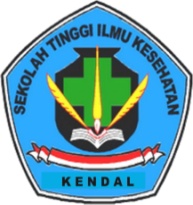 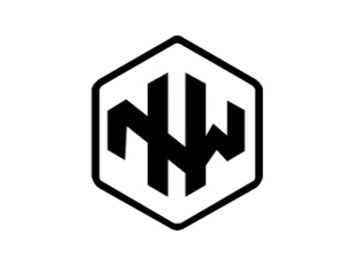 SEKOLAH TINGGI ILMU  KESEHATAN  
(STIKES) KENDALJl. Laut No.31 Kendal Kode Pos 51311 Telp. (0294) 5790321.Fax  : (0294) 381343Nomor		:          / STIKES / VI / 2022Lampiran	:  -Perihal		:  Permohonan Perbaikan Data Mahasiswa Kepada Yth.Kement	erian Pendidikan & Kebudayaan Repiblik Indonesia Di 			TempatDengan hormat,Yang bertanda tangan dibawah ini ;Nama	: 	Yulia Susanti., S.Kep.,Ns.,M.Kep.,Sp.Kep.KomNIPS	:	120 206 013Jabatan	:	Ketua STIKES KendalDengan ini mengajukan permohonan perbaikan data :Nama	:	IMR***********NIM	:	SK****Tempat/Tgl. Lahir	:	Kendal, ***************Program Studi	:	***********Perguruan Tinggi	:	STIKES KendalKarena terdapat kesalahan dalam penulisan ***** pada PDDIKTI, dengan rincian sebagai berikut :PDDIKTI nama tertulis	:	IMAROATUL AZIZAH (CONTOH)Seharusnya	:	IMROATUL AZIZAH    (CONTOH)Demikian permohonan ini kami sampaikan, atas dikabulkannya permohonan ini kami ucapkan terima kasih. Kendal, ******* 2022Ketua STIKES KendalYulia Susanti., S.Kep.,Ns.,M.Kep.,Sp.Kep.KomNIPS. 120 206 013